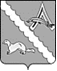 АДМИНИСТРАЦИЯ АЛЕКСАНДРОВСКОГО РАЙОНАТОМСКОЙ ОБЛАСТИПОСТАНОВЛЕНИЕО закреплении территорий для учёта детей, подлежащих обучению по образовательным программам дошкольного образования на 2022 год	Руководствуясь Федеральным законом Российской Федерации от 29 декабря 2012 года № 273-ФЗ «Об образовании в Российской Федерации», Приказом Министерствапросвещения России от 15 мая 2020 года № 236 «Об утверждении порядка приема на обучение по образовательным программам дошкольного образования»ПОСТАНОВЛЯЮ:1.Закрепить за муниципальными образовательными организациями с.Александровского территории для учёта детей, подлежащих обучению по образовательным программам дошкольного образования согласно приложению.2.Отменить постановление Администрации Александровского района Томской области от 31.03.2021№ 273 «О закреплении территорий для учета детей, подлежащих обучению по образовательным программам дошкольного образования на 2021 год».3.Настоящее постановление опубликовать в газете «Северянка».4.Настоящее постановление разместить на официальном сайте органов местного самоуправления Александровского района Томской области (http:www.alsadm.ru/).5.Настоящее постановление вступает в силу на следующий день после его официального опубликования.6.Контроль за исполнением настоящего постановления возложить на заместителя Главы района.Глава Александровского района 						         В.П. МумберЕ.В. Зубкова2-53-00__________________________________________________________________________________________Рассылка: Администрация Александровского района (1 экз.), Отдел образования Александровского района (1 экз.)Приложениек постановлению Администрации Александровского района Томской области от  28.03.2022№ 401Территории, закрепленные за муниципальными образовательными организациями с. Александровского, для учёта детей, подлежащих обучению по образовательным программам дошкольного образования 28.03.2022№ 401с. Александровскоес. Александровское№ОбразовательнаяорганизацияТерриторияМуниципальное автономное дошкольное образовательноеучреждение «Детский сад общеразвивающего вида «Малышок» с. Александровское»Мкр. оз. Милин Улицы: Багряная, Береговая, Гоголя, Западная, Засаймочная (от начала нумерации до пересечения с ул. Мира), Калинина (от начала нумерации до пересечения с ул. Мира),ул. Мира (от начала до пересечения с ул. Калинина), Лебедева, Ленина,Крылова (от начала нумерации до пересечения с ул. Калинина), Партизанская (от начала нумерации  до р. Сайма),  Пролетарская,Рабочая, Советская,Таёжная, Толпарова,Трудовая, Новая, Некрасова, Дорожников, КедроваяПереулки:Больничный, Взлётный, Лебедева, Лесной, Новый,  Северный, Советский, Совхозный, Солнечный,Школьный, Юбилейный.Муниципальное бюджетное дошкольное образовательное учреждение «Центр развития ребенка - детский сад  «Теремок» с. Александровское»Улицы: Геофизическая, Заводская, Кирова, Коммунистическая, Крылова (от пересечении с ул. Калинина до конца нумерации), Майская, ул. Мира (от пересечения с ул. Калинина до конца нумерации),Нефтяников, Обская, Октябрьская, Партизанская (от р. Сайма до конца нумерации), Прохладная, Пушкина, Сибирская, Слободская, Строительная, Студенческая, Фонтанная, Хвойная, Химиков, Чапаева, Чехова, Оруджева.Переулки: Осенний, Солдатский, Тихий, Южный, Муниципальное бюджетное дошкольное образовательное учреждение «Центр развития ребенка - детский сад  «Теремок» с. Александровское» (корпус 2)Мкр. КазахстанУлицы: Берёзовая, Брусничная,  Дружбы народов, Засаймочная (от пересечения с ул. Мира до конца нумерации), Калинина (от пересечения с ул. Мира до конца нумерации), Майская, Молодёжная, Оруджева, Полевая, Рябиновая,  Спортивная. Переулки: Засаймочный, СпортивныйМуниципальное казенное дошкольное образовательное учреждение «Детский сад  «Теремок»(с. Лукашкин Яр)Улицы: Береговая, Центральная, Новая, Восточная.Переулок: ОбскойМуниципальное казенное дошкольное образовательное учреждение «Детский сад Аленушка»(с. Назино)Улицы: Набережная, Советская, Молодёжная, Мира, Новая, РыбзаводскаяПереулки: Совхозный, Центральный